Publicado en Barcelona el 18/09/2023 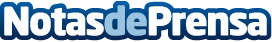 Mery, empresa de productos de limpieza, analiza cuáles son las manías de los españoles a la hora de limpiarBarrer y fregar el suelo a diario es una de las costumbres españolas más extendidas y, cuando se hace, siempre de dentro hacia afueraDatos de contacto:SandraFlatwhite studio 652157527Nota de prensa publicada en: https://www.notasdeprensa.es/mery-empresa-de-productos-de-limpieza-analiza Categorias: Sociedad Consumo Servicios Técnicos Hogar http://www.notasdeprensa.es